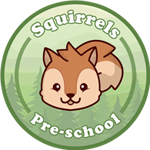 Squirrels Pre-School CIOHales Drive, Canterbury, Kent, CT2 7ABTelephone 01227 766537Email: squirrelscanterbury@yahoo.co.ukWebsite: www.squirrelspreschoolcanterbury.co.uk Newsletter – January 2024We hope you had a great Christmas break and we look forward this new year with a lot of fun activities planned!Ofsted Inspection – We had an Ofsted inspection on the 8th December 2023 and we are happy to say we received a ‘Good’ judgement! Well done to all the staff!Library sessions – The Junior School have offered us some sessions in their library after half-term. We will be taking small groups of children that are starting school in September. Suitable clothing and labelling – Please make sure that your child comes to pre-school in suitable weather-related clothing: warm clothing, sturdy footwear and a coat etc., and that everything is labelled (bag, lunchbox and water bottle). Also, remember to include spare clothes in case of water, messy play or toilet accidents. No toys from home please!Absence – Please remember to let us know if your child is not going to be in as they are funded and we have to justify why they aren’t in. Please ring us on 01227-766537 and leave a message or email us at squirrelscanterbury@yahoo.co.uk.Late collection – You need to collect your child on time. Late collection will result in a fine in accordance with our policy and parent agreement.Medication  -  If your child has ANY medication eg. Calpol before school then please let us know for the medical register.DATES TO REMEMBER:Friday 9th February 2024 – End of Term 3Monday 12th February 2024 – Friday 16th February 2024 – February Half-term (closed)Monday 19th February 2024 – Start of Term 4Thursday 28th March 2024 – End of Term 4Friday 29th March 2024 – Friday 12th April 2024 – Easter holiday (closed)